PRIPREME HRVATSKE REPREZENTACIJE UMJETNIČKOG PLIVANJADatum: 26.05.2021.								   		Potpis: NOVAK ANAMjesto održavanja:ZAGREBVrijeme održavanja:04.-06.06.2021.Popis sportašaPLIVAČICEPLIVAČICEKLUB1.LANA PALIJANKSP MEDVEŠČAK2.KLARA ŠILOBODECKSP MEDVEŠČAK3.ANTONIJA HULJEVKSP MEDVEŠČAK4.KLARA OREHOVECKSP MEDVEŠČAK5.KATARINA BAKOVIĆKSP MEDVEŠČAK6.IVANA RADETIĆKSP PRIMORJE AQUA MARIS7.TIA ELENA FUĆAKKSP PRIMORJE AQUA MARIS8.PETRA PREMUŠKSP PRIMORJE AQUA MARIS9.ANDREA KOSANOVIĆKSP PRIMORJE AQUA MARIS10.LANA TURKOVIĆKSP PRIMORJE AQUA MARIS11.BRUNA TOMETIĆKSP MLADOST12.VIDA CRNJAKKSP MLADOST13.14.15.Stručni kadarIME I PREZIMEIME I PREZIMEFUNKCIJA1.ANA NOVAKIZBORNICA I TRENER2.VALERIJA PETRACHINATRENER3.4.5.Posuđena oprema1.GLAZBENA LINIJA4.2.5.3.6.Ostale informacijeTreninzi će se održati na 3 lokacije:-petak na bazenu Mladost u terminu 11-14h i 15-17h (pauza za ručak)-subota na bazenu Iver u terminu 10-12h, nakon treninga djevojke će ručati i napraviti frizure za popodnevni nastup na Mladosti u sklopu državnog prvenstva za kadetkinje/te-nedjelja na bazenu Jelkovec u terminu 12-16h, djevojke iz Rijeke imat će dostavljen ručak prije treninga, nakon treninga sve djevojke imaju obrok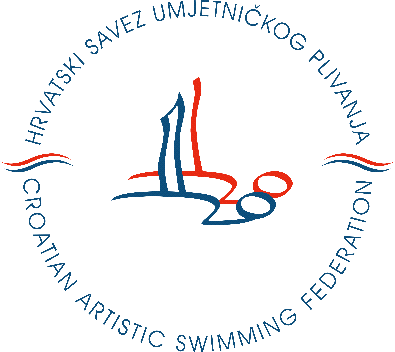 